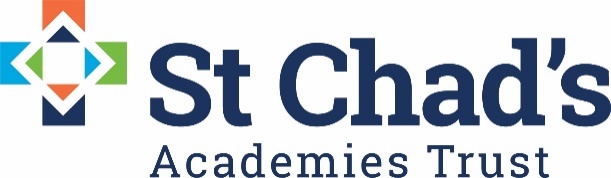 CALENDAR DATES FOR ENGLISH QUALITY LEARNING CIRCLE 2020/21DATETIMEVENUEEVENTWednesday 4th November 20203.30-5.00Virtual Teams Meeting English QLCWednesday 25th November 20203.30-5.00Virtual Teams MeetingEnglish QLCWednesday 3rdFebruary 20213.30-5.00Virtual Teams MeetingEnglish QLCWednesday 3rd March20213.30-5.00Virtual Teams MeetingEnglish QLC